дешь ПО ПСИХОЛОГО-ПЕДАГОГИЧЕСКИМ ДИСЦИПЛИНАМ«ПРОФЕССИОНАЛЬНОЕ ОБУЧЕНИЕ: ВЧЕРА, СЕГОДНЯ, ЗАВТРА»2021 годОбщие положенияОлимпиада по направлению Профессиональное обучение -  «Профессиональное обучение: вчера, сегодня завтра» проводится преподавателями кафедры профессионального и социального образования Института педагогики ФГБОУ ВО «БГПУ им. М.Акмуллы». В олимпиаде принимают участие студенты (команды студентов) II, III курсов, изучающие психолого-педагогические дисциплины по направлению Профессиональное обучение, а  также студенты вузов-партнеров. Выдвижение кандидатов для участия в олимпиаде проходит на факультетах/институтах на добровольной основе с учетом мнения студентов и преподавателей. Количественный состав команды факультета не должен превышать 6 человек.1.4 Студенты, рекомендованные к участию в олимпиаде, заполняют регистрационную карту участника по адресу: https://forms.gle/aDMKaD7d8LbCgT7C7  Цели и задачи олимпиадыОлимпиада проводится в целях актуализации педагогических знаний, определяющих уровень подготовки студентов в области педагогической науки и практики и создание условий для раскрытия их профессионально-педагогического и творческого потенциала.Задачи олимпиады: повышение уровня общекультурных и профессиональных компетенций студентов;формирование у студентов мотивации к самообразованию;проверка способностей студентов к анализу и систематизации информации, полученной в ходе обучения, умения демонстрировать знания, навыки и применять их в нестандартных ситуациях; закрепление и углубление теоретических знаний и практических умений студентов; развитие способностей самостоятельного приобретения знаний, совершенствование навыков самостоятельной работы и развития профессионального мышления; выявление талантливой молодежи; создание условий для интеллектуального, творческого развития и самореализации студентов;развитие творческого интереса профессионально-педагогической деятельности и повышение престижа педагогической профессии.3. Организация и порядок проведения олимпиады3.1. Организация олимпиадыДля подготовки и проведения олимпиады создается оргкомитет из числа преподавателей кафедры профессионального и социального образования Института педагогики ФГБОУ ВО БГПУ им. М.Акмуллы, который действует в соответствии с настоящим положением.  Количественный и поименный состав оргкомитета и жюри олимпиады определяется и утверждается на заседании кафедры профессионального и социального образования Института педагогики, которая является учредителем и координатором педагогической олимпиады.Для проведения Олимпиады формируется организационный комитет, который выполняет следующие функции: Разработка положения о проведении Олимпиады по дисциплинам психолого-педагогического цикла для студентов бакалавриата.Определение этапов и сроков проведения Олимпиады.Формирование и организация работы жюри.Организация материально-технической базы Олимпиады.Подведение итогов и награждение участников.Составление презентационных материалов по Олимпиаде.Для оценки результатов выполняемых работ формируется жюри, которое выполняет следующие функции:Наблюдает за работой участников в ходе Олимпиады на каждом этапе.Оценивает результаты выполненных работ.Определяет победителей и распределяет призовые места.3.2. Порядок проведения и этапы ОлимпиадыОлимпиада проводится по дисциплинам психолого-педагогического цикла по направлению Профессиональное обучение.3.3. Сроки и этапы ОлимпиадыОлимпиада проводится 20 апреля 2021 года в онлайн формате и состоит из трех этапов:	I этап (предварительный) – до 16.04.2021 г.:регистрация участниковподготовка самопрезентации команды (в формате видеоролика)подготовка мастер-класса в формате профессионального видеоролика, (командный)	II этап (основной) – 20.04.2021 г.:торжественное открытие Олимпиады теоретический конкурс в форме тестирования (индивидуальный);	III этап (заключительный) – 20.04.2021 г.:подведение итогов Олимпиады и торжественное закрытие Олимпиады.4.Содержание и оценка конкурсов4.1. Конкурс презентаций факультетских команд Цель конкурса: отразить взгляд на значимость своей будущей профессии для жизни и профессиональной деятельности.Формат: самопрезентация команды факультета в свободной форме с использованием любых форм презентации (сценическая зарисовка, компьютерная презентация, видео и т.д.).Регламент: не более 5 минут, участвуют только представители команды.Рекомендации: для участия в конкурсе командам факультета необходимо в домашних условиях подготовить выступление согласно предлагаемой теме и эмблему направления подготовки. Выступление команды должно отражать ее взгляд на актуальность и значимость своей будущей профессии в их жизни и профессиональной деятельности.Критерии оценивания:содержательность выступления;использование педагогической терминологии в выступлении;техника группового публичного выступления (эмоциональная выразительность, распределение ролей, реализация требований к построению устного доклада, владение аудиторией);соблюдение регламента публичного выступления (до 5  минут);качество мультимедийного и интерактивного сопровождения выступления;отражение мотивации профессионального выбора;отражение специфики направления в эмблеме;легкость для восприятия представленной эмблемы; оригинальность и креативность решения.Максимальная оценка 30 баллов.4.2.Теоретический тур в форме тестированияЦель: проверка теоретических знаний по дисциплинам психолого-педагогического цикла.Формат: выполнение студентами тестовых заданий по дисциплинам психолого-педагогического цикла. Регламент: 45 минут, использование информационных источников запрещено.Рекомендации: в теоретическом туре принимают участие все члены команды. Результаты будут учитываться в командном и индивидуальном зачете. Участникам предлагается тест, который будет содержать 30 вопросов по дисциплинам психолого-педагогического блока. Решение тестовых заданий будет проходить по курсам (II, III курсы). Вопросы к теоретическому туру составлены по дисциплинам психолого-педагогического блока.Критерии оценивания: правильность выбора варианта ответа;количество правильных ответов (каждый правильный ответ оценивается в 1 балл);соблюдение регламента.Максимальная оценка 30 баллов.4.3. Мастер-класс в формате профессионального видеоролика (по профилю подготовки), (командный)Цель: создание условий для полноценного проявления и развития педагогического мастерства его участников на основе организации пространства для профессионального общения по обмену опытом работы.Мастер-класс — это эффективная форма передачи знаний и умений, обмена опытом обучения и воспитания, центральным звеном которой является демонстрация оригинальных методов освоения определенного содержания при активной роли всех участников занятия.Мастер-класс — это особая форма учебного занятия, которая основана на «практических» действиях показа и демонстрации творческого решения определенной познавательной и проблемной педагогической задачи.Критерии оценивания:Степень новизны и привлекательности технологического приема (способы, формы);Степень освоения участниками практических умений и навыков в результате использования технологического приема (способа, формы);Оптимальность и рациональность представленного приема (способы, формы);Методическая грамотность, научная обоснованность, доказательность;Видение путей усовершенствования  работы;Умение отстаивать свою позицию; педагогическое мастерство (уровень вовлечения обучающихся в совместную деятельность); наличие образовательного результата; соответствие особенностям целевой аудитории; эстетика оформления мероприятия.Максимальная оценка: 40 балла.4.4 Участие студентов вузов-партнеровСтуденты вузов-партнеров принимают участие в личном зачете, в котором основным является теоретический тур в форме тестирования.5. Подведение итогов и награждение победителейПодведение итогов проводится на каждом этапе Олимпиады, при этом учитываются индивидуальные и командные результаты, путем суммирования баллов по каждому выполненному заданию. Результаты каждого этапа фиксируются в оценочных листах членами жюри. Жюри устанавливает победителей в командном первенстве по результатам всех этапов, победителей (1 место) и призеров (2, 3 место), а также в индивидуальном первенстве по результатам теоретического конкурса (наибольшее количество баллов). Награждение победителей и призеров проводят жюри и оргкомитет олимпиады.Победители Олимпиады награждаются грамотами, сертификатами участников, а также предоставляется возможность для дальнейшей публикации в сотрудничестве с преподавателями кафедры. 6. Оргкомитет ОлимпиадыОргкомитет олимпиады находится по адресу: 450000, г. Уфа, БГПУ им. М.Акмуллы, ул. Чернышевского 49/1, корпус №10 Институт педагогики, кафедра профессионального и социального образования (ауд. 305), тел. 246-32-16 (доб.503), E-mail: kafedra.pppo@mail.ru.И.о. заведующего кафедрой профессионального и 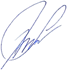 социального образования Института педагогики 							Л.В. Вахидова